Starlight 5th Class: Fortnightly Plans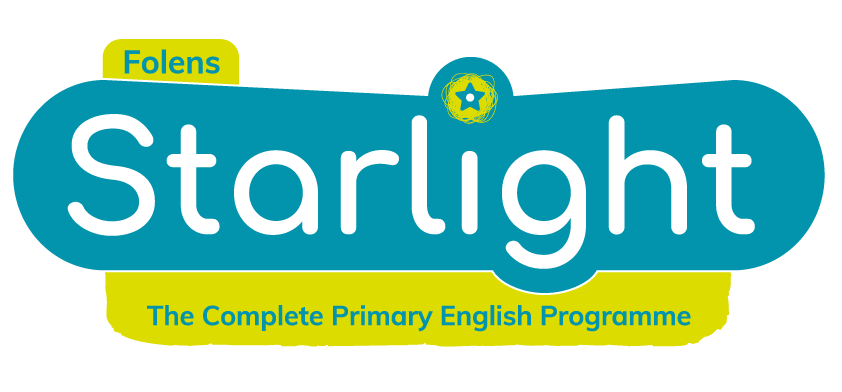 Note: This document suggests two specific learning experiences per strand for each fortnightly plan. However, as the majority of the learning outcomes are covered in every unit, teachers may prefer to select their own learning experiences. In this case, detailed mapping for all learning outcomes for every unit is also available on Folensonline.  September: Week 1 & 2Unit: 1Theme: FAMILY AND COMMUNITY: COMMUNITIES IN NEEDSeptember: Week 1 & 2Unit: 1Theme: FAMILY AND COMMUNITY: COMMUNITIES IN NEEDSeptember: Week 1 & 2Unit: 1Theme: FAMILY AND COMMUNITY: COMMUNITIES IN NEEDSeptember: Week 1 & 2Unit: 1Theme: FAMILY AND COMMUNITY: COMMUNITIES IN NEEDSeptember: Week 1 & 2Unit: 1Theme: FAMILY AND COMMUNITY: COMMUNITIES IN NEEDSeptember: Week 1 & 2Unit: 1Theme: FAMILY AND COMMUNITY: COMMUNITIES IN NEEDSeptember: Week 1 & 2Unit: 1Theme: FAMILY AND COMMUNITY: COMMUNITIES IN NEEDSTRAND: Oral LanguageSTRAND: Oral LanguageSTRAND: ReadingSTRAND: ReadingSTRAND: WritingSTRAND: WritingSTRAND: WritingLearning Outcomes CoveredLearning Outcomes CoveredLearning Outcomes CoveredLearning Outcomes CoveredLearning Outcomes CoveredLearning Outcomes CoveredLearning Outcomes CoveredElementsCommunicating: LO1, LO2, LO3Understanding: LO4, LO5, LO6Exploring and Using: LO7, LO10, LO11ElementsCommunicating: LO1, LO2, LO3Understanding: LO4, LO5, LO6Exploring and Using: LO7, LO10, LO11ElementsCommunicating: LO1, LO2Understanding: LO3, LO4, LO5, LO6Exploring and Using: LO7, LO8, LO9, LO10ElementsCommunicating: LO1, LO2Understanding: LO3, LO4, LO5, LO6Exploring and Using: LO7, LO8, LO9, LO10ElementsCommunicating: LO1, LO2Understanding: LO3, LO4, LO5Exploring and Using: LO6, LO7, LO8, LO9ElementsCommunicating: LO1, LO2Understanding: LO3, LO4, LO5Exploring and Using: LO6, LO7, LO8, LO9ElementsCommunicating: LO1, LO2Understanding: LO3, LO4, LO5Exploring and Using: LO6, LO7, LO8, LO9Oral Language: Key Learning ExperiencesOral Language: Key Learning ExperiencesReading: Key Learning ExperiencesReading: Key Learning ExperiencesWriting: Key Learning ExperiencesWriting: Key Learning ExperiencesWriting: Key Learning ExperiencesActively listen to and extract meaning from a poster story about various Irish rescue services and workers. (LO1)Listen and respond to an oral recount about rescue services.Create a short, dramatic oral recount, i.e. A Friend in Need. (LO2)Actively listen to and extract meaning from a poster story about various Irish rescue services and workers. (LO1)Listen and respond to an oral recount about rescue services.Create a short, dramatic oral recount, i.e. A Friend in Need. (LO2)Develop their interest in and enjoyment of literature by reading and understanding recounts about a weather event. (LO1)Read and critically respond to two recounts about weather events for pleasure, interest and to understand the structure and purpose of recounts. (LO2)Develop their interest in and enjoyment of literature by reading and understanding recounts about a weather event. (LO1)Read and critically respond to two recounts about weather events for pleasure, interest and to understand the structure and purpose of recounts. (LO2)Engage positively and purposefully while creating a recount text. Use writing as a tool to clarify and structure thought and express individuality while writing a recount text. (LO1)Use a broadening range of conventions of print and sentence structure in an appropriate way.Demonstrate an understanding of the impact of varying types and lengths of sentences when creating a recount. (LO3)Engage positively and purposefully while creating a recount text. Use writing as a tool to clarify and structure thought and express individuality while writing a recount text. (LO1)Use a broadening range of conventions of print and sentence structure in an appropriate way.Demonstrate an understanding of the impact of varying types and lengths of sentences when creating a recount. (LO3)Engage positively and purposefully while creating a recount text. Use writing as a tool to clarify and structure thought and express individuality while writing a recount text. (LO1)Use a broadening range of conventions of print and sentence structure in an appropriate way.Demonstrate an understanding of the impact of varying types and lengths of sentences when creating a recount. (LO3)Oral language text typeOral language poemReading GenreComprehension StrategyGrammarWriting skillsWriting genreOral recount/Interviewingn/aRecountInferringQuestioningMaking connections1a: Capital letters and end punctuation1b: Punctuating speech1a: Sequencing writing1b: Paragraphs1a: Planning a recount1b: Writing a recountOral VocabularyOral VocabularyReading vocabularyReading vocabulary1a: Capital letters and end punctuation1b: Punctuating speech1a: Sequencing writing1b: Paragraphs1a: Planning a recount1b: Writing a recountTier 1 examples: communities, emergency, volunteer, firefighter, hazard, snow-plough, grit, wounded, collapsed, charities, harness, rubbleTier 2 examples: humane, undertake, arduous, volatile, terrain, paramedic, apparatus, compassionate, altruistic, humanitarian, conscientiousTier 1 examples: communities, emergency, volunteer, firefighter, hazard, snow-plough, grit, wounded, collapsed, charities, harness, rubbleTier 2 examples: humane, undertake, arduous, volatile, terrain, paramedic, apparatus, compassionate, altruistic, humanitarian, conscientiousText 1a: temperatures, moisture, atmosphere, meteorologists, plummeted, ground to a halt, extended, rejoiced, blizzard, widespread, approximately, significant, authorities, generosityText 1b: celebrated, frolicked, flocks, troughs, impact, elderly, isolated, forecast, grazed, braying, mourning, distressed, wearyText 1a: temperatures, moisture, atmosphere, meteorologists, plummeted, ground to a halt, extended, rejoiced, blizzard, widespread, approximately, significant, authorities, generosityText 1b: celebrated, frolicked, flocks, troughs, impact, elderly, isolated, forecast, grazed, braying, mourning, distressed, weary1a: Capital letters and end punctuation1b: Punctuating speech1a: Sequencing writing1b: Paragraphs1a: Planning a recount1b: Writing a recountContentContentContentContentContentContentContentWeek 1Lesson 1Digital poster (Story mode)Digital poster (Talk and discussion)Pair talking task: Who am I?Pair talking task: Nice to meet youLesson 2 Digital poster (Story mode): RecapDigital poster (Question mode)Same differenceWeek 2 Lesson 3Digital poster (Explore mode) – Talk and discussion Pair talking task: Tell me why Group talking task (Oral recount/interviewing): On the hotseat!Lesson 4 Digital poster (Let’s Talk! mode): The importance of people who help usSmall group talking task: A friend in needWeek 1Lesson 1Digital poster (Story mode)Digital poster (Talk and discussion)Pair talking task: Who am I?Pair talking task: Nice to meet youLesson 2 Digital poster (Story mode): RecapDigital poster (Question mode)Same differenceWeek 2 Lesson 3Digital poster (Explore mode) – Talk and discussion Pair talking task: Tell me why Group talking task (Oral recount/interviewing): On the hotseat!Lesson 4 Digital poster (Let’s Talk! mode): The importance of people who help usSmall group talking task: A friend in needStarlight 5th Class Combined Reading and Skills Book Week 1Text 1a:  The Beast from the East (pp.6–8)Comprehension questions: Fact finding (p.9)Comprehension questions: Read between the lines (p.9)Vocabulary activities (p.9–10)Week 2Text 1b: A Rescue with a Difference (p.12–14)Comprehension questions: Fact finding (p.15)Comprehension questions: Read between the lines (p.15)Vocabulary activities (p.15–16)Starlight 5th Class Combined Reading and Skills Book Week 1Text 1a:  The Beast from the East (pp.6–8)Comprehension questions: Fact finding (p.9)Comprehension questions: Read between the lines (p.9)Vocabulary activities (p.9–10)Week 2Text 1b: A Rescue with a Difference (p.12–14)Comprehension questions: Fact finding (p.15)Comprehension questions: Read between the lines (p.15)Vocabulary activities (p.15–16)Starlight 5th Class Combined Reading and Skills Book Week 1Grammar: Capital letters and end punctuation (p.10)Writing skills: Sequencing writing (p.11)Writing genre: Planning a recount (p.11)Week 2Grammar: Punctuating speech (p.16)Writing skills: Paragraphs (p.17)Writing genre: Writing a recount (p.17)Starlight 5th Class Combined Reading and Skills Book Week 1Grammar: Capital letters and end punctuation (p.10)Writing skills: Sequencing writing (p.11)Writing genre: Planning a recount (p.11)Week 2Grammar: Punctuating speech (p.16)Writing skills: Paragraphs (p.17)Writing genre: Writing a recount (p.17)Starlight 5th Class Combined Reading and Skills Book Week 1Grammar: Capital letters and end punctuation (p.10)Writing skills: Sequencing writing (p.11)Writing genre: Planning a recount (p.11)Week 2Grammar: Punctuating speech (p.16)Writing skills: Paragraphs (p.17)Writing genre: Writing a recount (p.17)AssessmentAssessmentAssessmentAssessmentAssessmentAssessmentAssessmentOral language assessment checklistOral language assessment checklistReading assessment checklistTeacher-designed tests and tasks Questioning: Use the prompts.Conferencing Teacher observationReading assessment checklistTeacher-designed tests and tasks Questioning: Use the prompts.Conferencing Teacher observationWriting assessment checklistSelf-assessment: Children self-assess their recount using smiley faces.Portfolio assessment: Children can add their recount to an assessment portfolio.Writing assessment checklistSelf-assessment: Children self-assess their recount using smiley faces.Portfolio assessment: Children can add their recount to an assessment portfolio.Writing assessment checklistSelf-assessment: Children self-assess their recount using smiley faces.Portfolio assessment: Children can add their recount to an assessment portfolio.DifferentiationDifferentiationDifferentiationDifferentiationDifferentiationDifferentiationDifferentiationStarters and flyers modes in the digital posterBelow-, on- and above-level questions in the digital posterStarters and flyers modes in the digital posterBelow-, on- and above-level questions in the digital posterChallenge questions in combined reading and skills book Early finishers/Alternative questions worksheetsChallenge questions in combined reading and skills book Early finishers/Alternative questions worksheetsAll children carry out the same writing tasks (Starlight 5th Class Combined Reading and Skills Book p.11 and p.17). Writing is differentiated by outcome.All children carry out the same writing tasks (Starlight 5th Class Combined Reading and Skills Book p.11 and p.17). Writing is differentiated by outcome.All children carry out the same writing tasks (Starlight 5th Class Combined Reading and Skills Book p.11 and p.17). Writing is differentiated by outcome.IntegrationIntegrationIntegrationIntegrationIntegrationIntegrationIntegrationSPHEExplore the idea of people in the community who help us. Brainstorm the topic with the class and then investigate the benefits of being part of a community, as well as the responsibility that being in a community creates.SESE – Geography – Natural environments – WeatherInvestigate weather and climate. Keep track of the weather over the course of a week, noting temperature, pressure, rainfall, wind, etc. What can tracking the weather tell us?MusicUse body percussion to compose a piece of music entitled ‘The Beast from the East’.SPHEExplore the idea of people in the community who help us. Brainstorm the topic with the class and then investigate the benefits of being part of a community, as well as the responsibility that being in a community creates.SESE – Geography – Natural environments – WeatherInvestigate weather and climate. Keep track of the weather over the course of a week, noting temperature, pressure, rainfall, wind, etc. What can tracking the weather tell us?MusicUse body percussion to compose a piece of music entitled ‘The Beast from the East’.SPHEExplore the idea of people in the community who help us. Brainstorm the topic with the class and then investigate the benefits of being part of a community, as well as the responsibility that being in a community creates.SESE – Geography – Natural environments – WeatherInvestigate weather and climate. Keep track of the weather over the course of a week, noting temperature, pressure, rainfall, wind, etc. What can tracking the weather tell us?MusicUse body percussion to compose a piece of music entitled ‘The Beast from the East’.SPHEExplore the idea of people in the community who help us. Brainstorm the topic with the class and then investigate the benefits of being part of a community, as well as the responsibility that being in a community creates.SESE – Geography – Natural environments – WeatherInvestigate weather and climate. Keep track of the weather over the course of a week, noting temperature, pressure, rainfall, wind, etc. What can tracking the weather tell us?MusicUse body percussion to compose a piece of music entitled ‘The Beast from the East’.SPHEExplore the idea of people in the community who help us. Brainstorm the topic with the class and then investigate the benefits of being part of a community, as well as the responsibility that being in a community creates.SESE – Geography – Natural environments – WeatherInvestigate weather and climate. Keep track of the weather over the course of a week, noting temperature, pressure, rainfall, wind, etc. What can tracking the weather tell us?MusicUse body percussion to compose a piece of music entitled ‘The Beast from the East’.SPHEExplore the idea of people in the community who help us. Brainstorm the topic with the class and then investigate the benefits of being part of a community, as well as the responsibility that being in a community creates.SESE – Geography – Natural environments – WeatherInvestigate weather and climate. Keep track of the weather over the course of a week, noting temperature, pressure, rainfall, wind, etc. What can tracking the weather tell us?MusicUse body percussion to compose a piece of music entitled ‘The Beast from the East’.SPHEExplore the idea of people in the community who help us. Brainstorm the topic with the class and then investigate the benefits of being part of a community, as well as the responsibility that being in a community creates.SESE – Geography – Natural environments – WeatherInvestigate weather and climate. Keep track of the weather over the course of a week, noting temperature, pressure, rainfall, wind, etc. What can tracking the weather tell us?MusicUse body percussion to compose a piece of music entitled ‘The Beast from the East’.September: Week 3 & 4Unit: 2Theme: FAMILY AND COMMUNITY: HOMES AND HOUSESSeptember: Week 3 & 4Unit: 2Theme: FAMILY AND COMMUNITY: HOMES AND HOUSESSeptember: Week 3 & 4Unit: 2Theme: FAMILY AND COMMUNITY: HOMES AND HOUSESSeptember: Week 3 & 4Unit: 2Theme: FAMILY AND COMMUNITY: HOMES AND HOUSESSeptember: Week 3 & 4Unit: 2Theme: FAMILY AND COMMUNITY: HOMES AND HOUSESSeptember: Week 3 & 4Unit: 2Theme: FAMILY AND COMMUNITY: HOMES AND HOUSESSeptember: Week 3 & 4Unit: 2Theme: FAMILY AND COMMUNITY: HOMES AND HOUSESSTRAND: Oral LanguageSTRAND: Oral LanguageSTRAND: ReadingSTRAND: ReadingSTRAND: WritingSTRAND: WritingSTRAND: WritingLearning Outcomes CoveredLearning Outcomes CoveredLearning Outcomes CoveredLearning Outcomes CoveredLearning Outcomes CoveredLearning Outcomes CoveredLearning Outcomes CoveredElementsCommunicating: LO1, LO2, LO3, LO4Understanding: LO5, LO6, LO7Exploring and Using: LO8, LO10, LO11, LO12ElementsCommunicating: LO1, LO2, LO3, LO4Understanding: LO5, LO6, LO7Exploring and Using: LO8, LO10, LO11, LO12ElementsCommunicating: LO1, LO2Understanding: LO3, LO4, LO5, LO6Exploring and Using: LO7, LO8, LO9, LO10ElementsCommunicating: LO1, LO2Understanding: LO3, LO4, LO5, LO6Exploring and Using: LO7, LO8, LO9, LO10ElementsCommunicating: LO1, LO2Understanding: LO3, LO4, LO5Exploring and Using: LO6, LO7, LO8, LO9ElementsCommunicating: LO1, LO2Understanding: LO3, LO4, LO5Exploring and Using: LO6, LO7, LO8, LO9ElementsCommunicating: LO1, LO2Understanding: LO3, LO4, LO5Exploring and Using: LO6, LO7, LO8, LO9Oral Language: Key Learning ExperiencesOral Language: Key Learning ExperiencesReading: Key Learning ExperiencesReading: Key Learning ExperiencesWriting: Key Learning ExperiencesWriting: Key Learning ExperiencesWriting: Key Learning ExperiencesDevelop vocabulary (nouns, verbs, adjectives) on the topic of homes and houses.Explore the vocabulary of architecture (e.g. north/south-facing, design, accessibility, etc.).Engage playfully with new vocabulary through anagrams, i.e. Awesome Anagrams.Explore synonyms for house (e.g. abode, dwelling) and terms in other languages that describe houses. (LO5)Reflect upon the information given in the poster.Use language to describe in detail one of the houses shown in the poster.Describe their dream house. (LO12)Develop vocabulary (nouns, verbs, adjectives) on the topic of homes and houses.Explore the vocabulary of architecture (e.g. north/south-facing, design, accessibility, etc.).Engage playfully with new vocabulary through anagrams, i.e. Awesome Anagrams.Explore synonyms for house (e.g. abode, dwelling) and terms in other languages that describe houses. (LO5)Reflect upon the information given in the poster.Use language to describe in detail one of the houses shown in the poster.Describe their dream house. (LO12)Analyse and understand the conventions of report texts including the use of paragraphs and topic sentences. Understand the conventions of sentence punctuation (e.g. question marks, exclamation marks and end punctuation). (LO3)Identify and discuss the features of the report genre including use of headings, clear openings and use of topic sentences to open paragraphs. Understand that the purpose of reports is to give information. (LO7)Analyse and understand the conventions of report texts including the use of paragraphs and topic sentences. Understand the conventions of sentence punctuation (e.g. question marks, exclamation marks and end punctuation). (LO3)Identify and discuss the features of the report genre including use of headings, clear openings and use of topic sentences to open paragraphs. Understand that the purpose of reports is to give information. (LO7)Justify the selected topic/building and content of their report with the audience, theme and purpose in mind. (LO2)Use the appropriate text structures and language features when writing a report including headings, sub-headings, clear openings and endings, topic sentences and paragraphs. (LO6)Justify the selected topic/building and content of their report with the audience, theme and purpose in mind. (LO2)Use the appropriate text structures and language features when writing a report including headings, sub-headings, clear openings and endings, topic sentences and paragraphs. (LO6)Justify the selected topic/building and content of their report with the audience, theme and purpose in mind. (LO2)Use the appropriate text structures and language features when writing a report including headings, sub-headings, clear openings and endings, topic sentences and paragraphs. (LO6)Oral language text typeOral language poemReading GenreComprehension StrategyGrammarWriting skillsWriting genreOral report‘Empty House’ by Gareth OwenReportInferringVisualisingSummarisingMaking connections2a: Commas2b: Alternative punctuation2a: Using paragraphs to organise information2b: Organising information2a: Planning a report using a KWL chart2b: Writing a reportOral VocabularyOral VocabularyReading vocabularyReading vocabulary2a: Commas2b: Alternative punctuation2a: Using paragraphs to organise information2b: Organising information2a: Planning a report using a KWL chart2b: Writing a reportTier 1 examples: apartments, balconies, materials, aeroplane, bungalow, architect, engineer, houseboat, unwise Tier 2 examples: communal, submerged, techniques, premium, optical illusion, detached, semi-detached, terracedTier 1 examples: apartments, balconies, materials, aeroplane, bungalow, architect, engineer, houseboat, unwise Tier 2 examples: communal, submerged, techniques, premium, optical illusion, detached, semi-detached, terracedText 2a: possessions, unique, architects, landscape, boulders, heritage, remarkable, traditionally, foundation, entirely, terrain, retreat, permanently, disorientatedText 2b: native, tribes, constructed, temporary, ventured, dome, ventilation, insulation, sealing, caribou, typically, thermal, hide, dwelling, inhabitantsText 2a: possessions, unique, architects, landscape, boulders, heritage, remarkable, traditionally, foundation, entirely, terrain, retreat, permanently, disorientatedText 2b: native, tribes, constructed, temporary, ventured, dome, ventilation, insulation, sealing, caribou, typically, thermal, hide, dwelling, inhabitants2a: Commas2b: Alternative punctuation2a: Using paragraphs to organise information2b: Organising information2a: Planning a report using a KWL chart2b: Writing a reportContentContentContentContentContentContentContentWeek 1Lesson 1The BurrowDigital poster (Story mode)Digital poster (Talk and discussion)The minister’s catLesson 2 Digital poster (Story mode): RecapDigital poster (Question mode)Class talking task: Why we need homesDesign a dream dwellingWeek 2 Lesson 3Digital poster (Explore mode): Talk and discussion Pair-talking task (Oral report): Where I liveLesson 4 Digital poster (Poem mode): ‘Empty House’Week 1Lesson 1The BurrowDigital poster (Story mode)Digital poster (Talk and discussion)The minister’s catLesson 2 Digital poster (Story mode): RecapDigital poster (Question mode)Class talking task: Why we need homesDesign a dream dwellingWeek 2 Lesson 3Digital poster (Explore mode): Talk and discussion Pair-talking task (Oral report): Where I liveLesson 4 Digital poster (Poem mode): ‘Empty House’Starlight 5th Class Combined Reading and Skills Book Week 1Text 2a:  Bizzarchitecture (pp.18–20)Comprehension questions: Fact finding (p.21)Comprehension questions: Read between the lines (p.21)Vocabulary activities (p.21–22)Week 2Text 2b: Igloos and Tipis (pp.24–26)Comprehension questions: Fact finding (p.27)Comprehension questions: Read between the lines (p.27)Vocabulary activities (p.27–28)Starlight 5th Class Combined Reading and Skills Book Week 1Text 2a:  Bizzarchitecture (pp.18–20)Comprehension questions: Fact finding (p.21)Comprehension questions: Read between the lines (p.21)Vocabulary activities (p.21–22)Week 2Text 2b: Igloos and Tipis (pp.24–26)Comprehension questions: Fact finding (p.27)Comprehension questions: Read between the lines (p.27)Vocabulary activities (p.27–28)Starlight 5th Class Combined Reading and Skills Book Week 1Grammar: Commas (p.22)Writing skills: Using paragraphs to organise information (p.23)Writing genre: Planning a report using a KWL chart (p.23)Week 2Grammar: Alternative punctuation (p.28)Writing skills: Organising information (p.29)Writing genre: Writing a report (p.29)Starlight 5th Class Combined Reading and Skills Book Week 1Grammar: Commas (p.22)Writing skills: Using paragraphs to organise information (p.23)Writing genre: Planning a report using a KWL chart (p.23)Week 2Grammar: Alternative punctuation (p.28)Writing skills: Organising information (p.29)Writing genre: Writing a report (p.29)Starlight 5th Class Combined Reading and Skills Book Week 1Grammar: Commas (p.22)Writing skills: Using paragraphs to organise information (p.23)Writing genre: Planning a report using a KWL chart (p.23)Week 2Grammar: Alternative punctuation (p.28)Writing skills: Organising information (p.29)Writing genre: Writing a report (p.29)AssessmentAssessmentAssessmentAssessmentAssessmentAssessmentAssessmentOral language assessment checklistOral language assessment checklistReading assessment checklistTeacher-designed tests and tasks Questioning: Use the prompts.Conferencing Teacher observationReading assessment checklistTeacher-designed tests and tasks Questioning: Use the prompts.Conferencing Teacher observationWriting assessment checklistSelf-assessment: Children self-assess their report using smiley faces.Portfolio assessment: Children can add their report to an assessment portfolio.Writing assessment checklistSelf-assessment: Children self-assess their report using smiley faces.Portfolio assessment: Children can add their report to an assessment portfolio.Writing assessment checklistSelf-assessment: Children self-assess their report using smiley faces.Portfolio assessment: Children can add their report to an assessment portfolio.DifferentiationDifferentiationDifferentiationDifferentiationDifferentiationDifferentiationDifferentiationStarters and flyers modes in the digital posterBelow-, on- and above-level questions in the digital posterStarters and flyers modes in the digital posterBelow-, on- and above-level questions in the digital posterChallenge questions in combined reading and skills book Early finishers/Alternative questions worksheetsChallenge questions in combined reading and skills book Early finishers/Alternative questions worksheetsAll children carry out the same writing tasks (Starlight 5th Class Combined Reading and Skills Book p.23 and p.29). Writing is differentiated by outcome.All children carry out the same writing tasks (Starlight 5th Class Combined Reading and Skills Book p.23 and p.29). Writing is differentiated by outcome.All children carry out the same writing tasks (Starlight 5th Class Combined Reading and Skills Book p.23 and p.29). Writing is differentiated by outcome.IntegrationIntegrationIntegrationIntegrationIntegrationIntegrationIntegrationVisual arts – ConstructionAsk the children to choose any one of the houses shown in Unit 2a and to construct a model of it using recycled materials. Alternatively, the children could carry out further research on other unusual and interesting homes and create a model of those instead.SESE – History – Change and continuity or Stories from the lives of people in the pastExamine houses in Ireland through the ages. What has changed and what has stayed the same? Investigate any older houses that may be in the locality. When were they built? Who lived in them?Alternatively, children could learn more about the Inuit people and the Native American peoples. Carry out a mini-project (an A4 page) listing some facts and figures related to one of these indigenous peoples.SESE – Science – Environmental awareness and careDiscuss how houses can be more energy-efficient today and how we can conserve energy in the home. Children could ‘rate’ their own homes based on a list of criteria (whether they use gas or oil heating, if they have energy saving bulbs, whether lights and appliances are switched off when not in use, etc.). Children could then write a short report about how their home could be made more energy-efficient.Visual arts – ConstructionAsk the children to choose any one of the houses shown in Unit 2a and to construct a model of it using recycled materials. Alternatively, the children could carry out further research on other unusual and interesting homes and create a model of those instead.SESE – History – Change and continuity or Stories from the lives of people in the pastExamine houses in Ireland through the ages. What has changed and what has stayed the same? Investigate any older houses that may be in the locality. When were they built? Who lived in them?Alternatively, children could learn more about the Inuit people and the Native American peoples. Carry out a mini-project (an A4 page) listing some facts and figures related to one of these indigenous peoples.SESE – Science – Environmental awareness and careDiscuss how houses can be more energy-efficient today and how we can conserve energy in the home. Children could ‘rate’ their own homes based on a list of criteria (whether they use gas or oil heating, if they have energy saving bulbs, whether lights and appliances are switched off when not in use, etc.). Children could then write a short report about how their home could be made more energy-efficient.Visual arts – ConstructionAsk the children to choose any one of the houses shown in Unit 2a and to construct a model of it using recycled materials. Alternatively, the children could carry out further research on other unusual and interesting homes and create a model of those instead.SESE – History – Change and continuity or Stories from the lives of people in the pastExamine houses in Ireland through the ages. What has changed and what has stayed the same? Investigate any older houses that may be in the locality. When were they built? Who lived in them?Alternatively, children could learn more about the Inuit people and the Native American peoples. Carry out a mini-project (an A4 page) listing some facts and figures related to one of these indigenous peoples.SESE – Science – Environmental awareness and careDiscuss how houses can be more energy-efficient today and how we can conserve energy in the home. Children could ‘rate’ their own homes based on a list of criteria (whether they use gas or oil heating, if they have energy saving bulbs, whether lights and appliances are switched off when not in use, etc.). Children could then write a short report about how their home could be made more energy-efficient.Visual arts – ConstructionAsk the children to choose any one of the houses shown in Unit 2a and to construct a model of it using recycled materials. Alternatively, the children could carry out further research on other unusual and interesting homes and create a model of those instead.SESE – History – Change and continuity or Stories from the lives of people in the pastExamine houses in Ireland through the ages. What has changed and what has stayed the same? Investigate any older houses that may be in the locality. When were they built? Who lived in them?Alternatively, children could learn more about the Inuit people and the Native American peoples. Carry out a mini-project (an A4 page) listing some facts and figures related to one of these indigenous peoples.SESE – Science – Environmental awareness and careDiscuss how houses can be more energy-efficient today and how we can conserve energy in the home. Children could ‘rate’ their own homes based on a list of criteria (whether they use gas or oil heating, if they have energy saving bulbs, whether lights and appliances are switched off when not in use, etc.). Children could then write a short report about how their home could be made more energy-efficient.Visual arts – ConstructionAsk the children to choose any one of the houses shown in Unit 2a and to construct a model of it using recycled materials. Alternatively, the children could carry out further research on other unusual and interesting homes and create a model of those instead.SESE – History – Change and continuity or Stories from the lives of people in the pastExamine houses in Ireland through the ages. What has changed and what has stayed the same? Investigate any older houses that may be in the locality. When were they built? Who lived in them?Alternatively, children could learn more about the Inuit people and the Native American peoples. Carry out a mini-project (an A4 page) listing some facts and figures related to one of these indigenous peoples.SESE – Science – Environmental awareness and careDiscuss how houses can be more energy-efficient today and how we can conserve energy in the home. Children could ‘rate’ their own homes based on a list of criteria (whether they use gas or oil heating, if they have energy saving bulbs, whether lights and appliances are switched off when not in use, etc.). Children could then write a short report about how their home could be made more energy-efficient.Visual arts – ConstructionAsk the children to choose any one of the houses shown in Unit 2a and to construct a model of it using recycled materials. Alternatively, the children could carry out further research on other unusual and interesting homes and create a model of those instead.SESE – History – Change and continuity or Stories from the lives of people in the pastExamine houses in Ireland through the ages. What has changed and what has stayed the same? Investigate any older houses that may be in the locality. When were they built? Who lived in them?Alternatively, children could learn more about the Inuit people and the Native American peoples. Carry out a mini-project (an A4 page) listing some facts and figures related to one of these indigenous peoples.SESE – Science – Environmental awareness and careDiscuss how houses can be more energy-efficient today and how we can conserve energy in the home. Children could ‘rate’ their own homes based on a list of criteria (whether they use gas or oil heating, if they have energy saving bulbs, whether lights and appliances are switched off when not in use, etc.). Children could then write a short report about how their home could be made more energy-efficient.Visual arts – ConstructionAsk the children to choose any one of the houses shown in Unit 2a and to construct a model of it using recycled materials. Alternatively, the children could carry out further research on other unusual and interesting homes and create a model of those instead.SESE – History – Change and continuity or Stories from the lives of people in the pastExamine houses in Ireland through the ages. What has changed and what has stayed the same? Investigate any older houses that may be in the locality. When were they built? Who lived in them?Alternatively, children could learn more about the Inuit people and the Native American peoples. Carry out a mini-project (an A4 page) listing some facts and figures related to one of these indigenous peoples.SESE – Science – Environmental awareness and careDiscuss how houses can be more energy-efficient today and how we can conserve energy in the home. Children could ‘rate’ their own homes based on a list of criteria (whether they use gas or oil heating, if they have energy saving bulbs, whether lights and appliances are switched off when not in use, etc.). Children could then write a short report about how their home could be made more energy-efficient.